 Vins rouges VINS DU SUD OUEST½ (37.50cl)	     Bouteille 75 clAOC - Irouléguy									 2021 - Domaine Arretxea – Tradition Famille Riouspeyrous					30.00 €2018 - Domaine Brana						(50cl) 	30.00 € (2019)	44.00 €2021 - Ameztia gexan et Enaut Costera					16.00 € (2018)	30.00 €2021 - Etxondoa Xut d’Olivier Pouchoulou								33.00 €2021 – Xingolei Domaine Goienetxea Bixente Indart   						47.00 €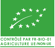 AOC - Côtes du Marmandais2018 - Clos Baquey (Elian Da Ros)									68.00 €2020 - Chante Coucou (Elian Da Ros)								44.00 € 2020 - Le vin est une Fête (Elian Da Ros)								23.00 €AOC -  Gaillac 2017 - Château de Saur Réserve Eliézer  						           	            27.00 €2019 - Domaine de Brin Vendemia de Damien Bonnet 						18.00 €AOC -  Cahors 2018 - Amphore Malbec Fabien Jouves								57.00€2015 - Mas Del Perié Les Acacias									72.00€AOC - Madiran2018 - Les Sens de la Vie de Céline Oulié   								38.00 €Vin de France2017 - La Altannativa d’Imanol Garay Tanat, Petit Courbu et Petit Manseng				44.00 €VINS DE LOIREI.G.P. Val De Loire  2020 - Domaine La Paonnerie Simplement Gamay Agnès et Jacques Carroget 			40.00 € Vin de France2022 – Clos du Tue-Bœuf 100 % gamay Famille Puzelat						23.00 €Vin de France2023 – Statera (Pinot Noir) Jerome Bretaudeau    					          140.00 €A.O.C. St  Nicolas Bourgeuil  2021 - Domaine de la Cotellerraie  								25.00 € A.O.C. Anjou  2021 - Domaine Cady Cabernet Franc 									20.00 € A.O.C. Sancerre  2021 - Terre de Mambray Pascal et Nicolas Reverdy						39.00 €A.O.C.Saumur Champigny2022 - Encore La Folie Lucé de Loïc Terquem 							33.00 €VINS DE BOURGOGNEA.O.C. Irancy  2021 - Domaine Bersan Jean Louis et Jean Christophe						36.00 €A.O.C. Bourgogne  2022 - Hautes Côtes de Nuits Coup de Foudre Domaine Bonnardot				35.00 €2022 - Hautes Côtes de Nuits Les Cabottes Julien Cruchandeau					35.00 €2021 – Bourgogne David Duband									36.00 €2021 - Marsannay Domaine Sylvain Pataille						            67.00 €2018 – Gravel de Catherine et Claude Maréchal							52.00 €A.O.C. St Romain2020 - Saint Romain “Sous roche” de Henri et Gilles Buisson					80.00 €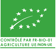 A.O.C. Maranges2021 - Domaine des Rouges Queues Famille Vanty							65.00 €Vins rouges ½(37.50cl)	     Bouteille 75 clVINS D’AUVERGNEVin de France 2022 - Vie Ordinaire (Pinot noir) Henri Chauvet 							58.00€A.O.C. Côtes d’Auvergne2022 - Rouge (Gamay) Henri Chauvet								53.00€	2021 - Envol (Gamay) Henri Chauvet								56.00€2022 - Abrupts (Gamay) Henri Chauvet								68.00€VINS DU JURA2018 - Arbois Trousseau Rosière Cuvée des Géologues Lucien Aviet				72.00€VINS DU BEAUJOLAISA.O.C. Morgon2021 - Côte du Py de Jean Foillard									57.00€2020 - Corcelette de Mee Godard (souple et gourmand)						67.00€A.O.C. Côte de Brouilly2018 - Les Grillés de Pierre Cotton									58.00€2020 - Domaine de La Grand’Cour » Jean Louis Dutraive   					40.00€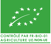 	« Cuvée Vieilles Vignes »2021 - Côte de Brouilly Alex Foillard								38.00€2021 - Brouilly Alex Foillard										38.00€A.O.C. Fleurie2020 - La Madone de Justin Dutraive								45.00€2021 - Cuvée Vieilles Vignes lieu-dit « Champ*gne » Famille Dutraive  			55.00€A.O.C. Moulin à Vent2021 - Moulin à Vent Ophelie Dutraive								40.00€2017 - Moulin à Vent Philippe Pacalet								45.00€Vin de France	Chica (assemblage de raisins 100% Gamay) Jules Métras 					45.00€VINS DU LANGUEDOC-ROUSSILLONAOC – Corbieres2021- Rozeta Maxime Magnon									60.00€IGP – Pays d’Oc2020 – Folle Avoine Guillaume Daumond 							18,00€Vin de France2019 – Les Mômes Edouard Fortin (situé au nord est de Carcassonne)  				32.00 €AOC – Minervois2022 - La Nine Charlotte et Jean Baptiste Senat							 32.00€2020 - Le Bois Des Merveilles Charlotte et Jean Baptiste Senat					 53.00€AOP  Terrasses du Larzac2021 -  Mas Haut Buis Costa Caoude Olivier Jeantet.  					          en attente	Cépage Grenache et Carignan½(37.50cl)	     Bouteille 75 clVINS DES COTES CATALANESIGP Côtes Catalanes2014 - Le Soula De Gérald Standley et Marc Gauby					             51.00€VINS DE LA VALLEE DU RHÔNEAOC – Côtes du Rhône2020 - La Ferme du Mont « Première Côte » Stéphane Vedeau					25.00€AOC – Côtes du Vivarais								2018 - Domaine de Gallety Cuvée Spéciale								45.00€Vin de France Ardèche								2020 - Syrah Hervé Souhaut										40.00€	100 % syrah. Une syrah jeune et vive								2019 - La Souteronne Hervé Souhaut								40.00€	100 % Gamay. Un vin sur le fruit et la fraîcheur, « glouglou » comme on les aime !AOC – Crozes Hermitage								2021 - Les trois chênes Emmanuel Darnaud				   (2019) 27.00€		47.00€AOC – St Joseph2021 - Offerus de Jean Louis Chave									44.00€2021 - St Joseph Les Sabots de Coppi Jean François Malsert					63.00€	AOC – Côtes du Rhône  2021 - Domaine Jamet										56.00€AOC – Côtes du Rhône Domaine Gramenon  2021 - Papesse (Vieilles vignes de genache, grande présence de fruit, tanins imposants)	45.00€2019 - Emouvante (75% grenache, 25% syrah, puissant, épicé et gourmand)			40.00€2020 - Contre couleur (100 % grenache, vin complet, long sur les fruits noirs, herbes)	40,00€2002 - Poignée de raisin (100 % grenache, fraicheur et fruits frais et croquants)		25.00€Maxime-François Laurent      2019 - Orpiment Visan (Vieilles vignes de grenache (70%) et Syrah (30%),                          30.00€                             Mi-corsé et intensément parfumé, il séduit par ses arômes de fruits rouges juteux,                                    poivre blanc, garrigue, réglisse. Un pur plaisir à boire.2020 - La Rubiconde (100 % grenache, plusieurs parcelles de vieux grenache)		30.00€2022 - Il fait Soif (Syrah, grenache, Cinsault)						25.00€PROVENCEAOC – Coteaux dAix en Provence2015- Domaine La Réaltière Cante Gau (vins Biologique)						38.00€	Cabernet sauvignon, grenacheAOC – Bandol2013 - Bandol Domaine Ray Jane Cuvée du Falun Vieille vigne			                        55.00€ 2020 – Domaine Tempier Lulu et Lucien